BORANG D(Untuk Pemberi Pendidikan Tinggi Berstatus Swaakreditasi)PERMOHONAN BAGI PENDAFTARAN KELAYAKAN DALAM DAFTAR KELAYAKAN MALAYSIA DAN PENGELUARAN SIJIL AKREDITASI [Permohonan ini hendaklah dikemukakan selepas Senat Pemberi Pendidikan Tinggi (PPT) menganugerahkan akreditasi kepada program]A. BUTIRAN PPT – seperti yang diluluskan oleh Kementerian Pendidikan Tinggi (KPT)  B. BUTIRAN PROGRAM – seperti yang diluluskan oleh KPTC. DOKUMEN YANG PERLU DISERTAKAN BERSAMA BORANG INI[Sila tandakan [/] jika berkenaan]D. PEGAWAI UNTUK DIHUBUNGI								Cop Rasmi : …………………………..…………...Tandatangan 						Tarikh:E. PERAKUANBersama-sama ini disertakan Demand Draft (No. : ……………………….) dibayar kepada ‘Agensi Kelayakan Malaysia’ bagi pembayaran ‘Permohonan Pendaftaran Kelayakan dalam Daftar Kelayakan Malaysia (MQR) serta pengeluaran Sijil Akreditasi'.Untuk kegunaan pejabat sahaja:[Sila tanda [/] jika berkenaan]LISTING OF THE NATIONAL EDUCATION CODE FIELDS OF EDUCATION AND TRAINING					Lampiran D1MAKLUMAT PROGRAM (PROGRAMME DESCRIPTION)21.1  Standard Program (Programme Standards) 						         (sila tandakan standard yang berkaitan dengan program yang dimohon)21.2  Standard (Standards)21.3  Lain-lain Dokumen (Others document)Perakuan:Saya, ………………………… bagi pihak institusi dengan ini mengesahkan bahawa butiran/maklumat yang dinyatakan di atas adalah benar dan betul sepanjang pengetahuan saya dan saya bertanggungjawab untuk memaklumkan MQA dengan kadar segera jika terdapat sebarang pindaan. Sekiranya maklumat yang diberikan didapati palsu atau tidak benar atau mengelirukan atau disalah tafsir, saya boleh dipertangungjawabkan. Saya membenarkan MQA menyemak dengan mana-mana pihak yang berkaitan untuk memastikan kesahihan maklumat ini dan saya tidak akan mengambil sebarang tindakan undang-undang terhadap pihak berkenaan.……………………………………… 			Cop rasmi:Nama dan tandatangan					Ketua Eksekutif/Naib CanselorPemberi Pendidikan Tinggi	Tarikh: Nama PPT(Bahasa Melayu): .……………………………………………………………………………...(Bahasa Inggeris): .……………………………………………………………………………...Alamat PPT: .……………………………………………………………………………………………………....: .……………………………………………………………………………………………………....: .……………………………………………………………………………………………………....: .…………………………………………………………………………………………………….... …..………………………………………………………………………………………………….... …..………………………………………………………………………………………………….... …..………………………………………………………………………………………………….... …..………………………………………………………………………………………………….... …..………………………………………………………………………………………………….... …..………………………………………………………………………………………………….... …..………………………………………………………………………………………………….... …..…………………………………………………………………………………………………....TelefonTelefon: ..……………………………….…Faksimili: ………………………………….….........E-melE-mel: ..……………………………….…Laman Web: ………………………………….….........Nombor Perakuan Swaakreditasi: MQA/SA…………………....……….Tarikh Perakuan Swaakreditasi: .……………………………………...Nama program (Bahasa Melayu): .……………………………………………………………………………...: .……………………………………………………………………………...                         (Bahasa Inggeris): .……………………………………………………………………………...: .……………………………………………………………………………...Bidang pengajian*: .……………………………………………………………………………...: .……………………………………………………………………………...Kod bidang pengajian negara* * Sila rujuk perincian bidang seperti yang dilampirkan* Sila rujuk perincian bidang seperti yang dilampirkanNombor rujukan surat kelulusan programNombor rujukan surat kelulusan program: ....……………..............……...……..Tempoh sah laku kelulusan program yang terkini (jika berkenaan)Tempoh sah laku kelulusan program yang terkini (jika berkenaan): ....……………..............……...……..Tarikh program mula dijalankanTarikh program mula dijalankan: ....……………..............……...……..Tarikh pelajar kohort pertama bergraduat seperti yang  tertera pada skrol: .………….………………………………….Tarikh penganugerahan akreditasi program oleh Senat: .………….………………………………….Bukti program telah dianugerahkan akreditasi oleh Senat (Contoh: petikan minit mesyuarat, surat kelulusan rasmi dan sebagainya);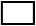 Maklumat Program (Lampiran D1/K1) (satu salinan bercetak dan soft copy)Salinan Laporan Penilaian Akreditasi Program;Program KonvensionalMaklumat berkaitan *Ahli Panel Penilai (nama, tempat berkhidmat, kelayakan); Laporan penilaian/audit berkenaan pematuhan MQF, program standard (sekiranya berkaitan);Maklum balas/action plan daripada pihak fakulti terhadap laporan penilaian/audit;Program ODL:Maklumat berkaitan Ahli Panel Penilai (nama, tempat berkhidmat, kelayakan); Laporan penilaian/ audit yang melibatkan panel yang berpengalaman dalam ODL.Platform elektronik yang menyokong pembelajaran Online Distance Learning (ODL).Maklum balas/action plan daripada pihak fakulti terhadap laporan penilaian/audit;Laporan berkaitan audit lokasi bagi premis tambahan/program pesisir (sekiranya berkaitan)* PPT digalakkan untuk melantik Ahli Panel Penilai di dalam bidang program dan daripada kalangan PPT atau agensi yang berbeza.Salinan terkini surat kelulusan pengendalian program daripada KPT atau pihak berkuasa lain yang berkaitan;Salinan terkini Perakuan Pendaftaran PPT (bagi IPTS sahaja);Salinan skrol sekurang-kurangnya seorang pelajar kohort pertama yang tertera tarikh bergraduat.Kaedah Penyampaian Program: 2u2i sahaja [item vi, vii dan viii]Dokumen Kelulusan Mesyuarat Saringan Awal (MSA), Jabatan Pendidikan Tinggi (Universiti Awam sahaja).Bukti penglibatan industri (MOA/MOU)Nama: .……………………………………………………………………………………………………....: .……………………………………………………………………………………………………....: .……………………………………………………………………………………………………....: .……………………………………………………………………………………………………....: .……………………………………………………………………………………………………....Jawatan: .……………………………………………………………………………………………………....: .……………………………………………………………………………………………………....: .……………………………………………………………………………………………………....: .……………………………………………………………………………………………………....: .……………………………………………………………………………………………………....Telefon: ……………………Faksimili: ………………….E-mel: ………………………….......Jumlah bayaran: RM 100.00 (Ringgit Malaysia Satu Ratus Sahaja)[Sila catatkan nama PPT di belakang Demand Draft][Sila catatkan nama PPT di belakang Demand Draft]Demand DraftNombor: ……………………Nombor: ……………………Tarikh: ……………....RM: ………………..Nombor PendaftaranNombor Pendaftaran: MQA/SWA……………....………: MQA/SWA……………....………Tarikh terima (Unit Pendaftaran)Tarikh terima (Unit Pendaftaran): …………………………………...: …………………………………...Tarikh dokumen lengkapTarikh dokumen lengkap: …………………………………...: …………………………………...TandatanganTandatangan: …………………………………...: …………………………………...Nama pegawai dan jawatanNama pegawai dan jawatan: …………………………………...: …………………………………...  …………………………………...  …………………………………...BROAD FIELDBROAD FIELDNARROW FIELDNARROW FIELDDETAILED FIELDDETAILED FIELD0GENERAL PROGRAMMES01Basic / broad, general programmes010Basic / broad, general programmes0GENERAL PROGRAMMES08Literacy and numeracy080Literacy and numeracy0GENERAL PROGRAMMES09Personal skills090Personal skills1EDUCATION14Teacher training and education sciences141Teaching and training = 143 + 144 + 145 + 1461EDUCATION14Teacher training and education sciences142Education sciences1EDUCATION14Teacher training and education sciences143Training for preschool teachers1EDUCATION14Teacher training and education sciences144Training for teachers at basic levels 1EDUCATION14Teacher training and education sciences145Training for teachers with subject specialisation1EDUCATION14Teacher training and education sciences146Training for teachers of vocational subjects2ARTS AND HUMANITIES21Arts211Fine arts2ARTS AND HUMANITIES21Arts212Music and performing arts2ARTS AND HUMANITIES21Arts213Audio-visual techniques and media production2ARTS AND HUMANITIES21Arts214Design2ARTS AND HUMANITIES21Arts215Craft skills2ARTS AND HUMANITIES22Humanities221Religion2ARTS AND HUMANITIES22Humanities222Languages = 223 + 2242ARTS AND HUMANITIES22Humanities223National Language2ARTS AND HUMANITIES22Humanities224Other languages2ARTS AND HUMANITIES22Humanities225History and archaeology2ARTS AND HUMANITIES22Humanities226Philosophy and ethics2ARTS AND HUMANITIES22Humanities227History, philosophy and related subjects = 225 + 2263SOCIAL SCIENCES, BUSINESS AND LAW31Social and behavioural science311Psychology3SOCIAL SCIENCES, BUSINESS AND LAW31Social and behavioural science312Sociology and cultural studies3SOCIAL SCIENCES, BUSINESS AND LAW31Social and behavioural science313Political science and civics3SOCIAL SCIENCES, BUSINESS AND LAW31Social and behavioural science314Economics3SOCIAL SCIENCES, BUSINESS AND LAW32Journalism and information321Journalism and reporting3SOCIAL SCIENCES, BUSINESS AND LAW32Journalism and information322Library, information, archive3SOCIAL SCIENCES, BUSINESS AND LAW34Business and administration341Wholesale and retail sales3SOCIAL SCIENCES, BUSINESS AND LAW34Business and administration342Marketing and advertising3SOCIAL SCIENCES, BUSINESS AND LAW34Business and administration343Finance, banking, insurance3SOCIAL SCIENCES, BUSINESS AND LAW34Business and administration344Accounting and taxation3SOCIAL SCIENCES, BUSINESS AND LAW34Business and administration345Management and administration3SOCIAL SCIENCES, BUSINESS AND LAW34Business and administration346Secretarial and office work3SOCIAL SCIENCES, BUSINESS AND LAW34Business and administration347Working life3SOCIAL SCIENCES, BUSINESS AND LAW38Law381Syariah Law4SCIENCE, MATHEMATICS AND COMPUTING42Life science421Biology and biochemistry4SCIENCE, MATHEMATICS AND COMPUTING42Life science422Environmental science4SCIENCE, MATHEMATICS AND COMPUTING44Physical science441Physics4SCIENCE, MATHEMATICS AND COMPUTING44Physical science442Chemistry4SCIENCE, MATHEMATICS AND COMPUTING44Physical science443Earth science4SCIENCE, MATHEMATICS AND COMPUTING46Mathematics and Statistics461Mathematics4SCIENCE, MATHEMATICS AND COMPUTING46Mathematics and Statistics462Statistics4SCIENCE, MATHEMATICS AND COMPUTING48Computing481Computer science4SCIENCE, MATHEMATICS AND COMPUTING48Computing482Computer use5ENGINEERING, MANUFACTURING AND CONSTRUCTION52Engineering and engineering trades521Mechanics and metal work5ENGINEERING, MANUFACTURING AND CONSTRUCTION52Engineering and engineering trades522Electricity and energy5ENGINEERING, MANUFACTURING AND CONSTRUCTION52Engineering and engineering trades523Electronics and automation 5ENGINEERING, MANUFACTURING AND CONSTRUCTION52Engineering and engineering trades524Chemical and process5ENGINEERING, MANUFACTURING AND CONSTRUCTION52Engineering and engineering trades525Motor vehicles, ships and aircraft5ENGINEERING, MANUFACTURING AND CONSTRUCTION52Engineering and engineering trades526Civil engineering5ENGINEERING, MANUFACTURING AND CONSTRUCTION52Engineering and engineering trades527Material engineering5ENGINEERING, MANUFACTURING AND CONSTRUCTION54Manufacturing and processing541Food processing5ENGINEERING, MANUFACTURING AND CONSTRUCTION54Manufacturing and processing542Textiles, clothes, footwear and leather5ENGINEERING, MANUFACTURING AND CONSTRUCTION54Manufacturing and processing543Materials (wood, paper, plastic and glass)5ENGINEERING, MANUFACTURING AND CONSTRUCTION54Manufacturing and processing544Mining and extraction5ENGINEERING, MANUFACTURING AND CONSTRUCTION54Manufacturing and processing545Applied science5ENGINEERING, MANUFACTURING AND CONSTRUCTION58Architecture and building581Architecture and town planning5ENGINEERING, MANUFACTURING AND CONSTRUCTION58Architecture and building582Building6AGRICULTURE AND VETERINARY62Agriculture, forestry and fishery621Crop and livestock production6AGRICULTURE AND VETERINARY62Agriculture, forestry and fishery622Horticulture6AGRICULTURE AND VETERINARY62Agriculture, forestry and fishery623Forestry6AGRICULTURE AND VETERINARY62Agriculture, forestry and fishery624Fisheries6AGRICULTURE AND VETERINARY64Veterinary641Veterinary7HEALTH AND WELFARE72Health721Medicine7HEALTH AND WELFARE72Health722Medical services = 725+726+7277HEALTH AND WELFARE72Health723Nursing and caring7HEALTH AND WELFARE72Health724Dental studies7HEALTH AND WELFARE72Health725Medical diagnostic and treatment technology7HEALTH AND WELFARE72Health726Therapy and rehabilitation7HEALTH AND WELFARE72Health727Pharmacy7HEALTH AND WELFARE76Social services761Child care and youth services7HEALTH AND WELFARE76Social services762Social work and counseling8SERVICES81Personal services811Hotel, restaurant and catering8SERVICES81Personal services812Travel, tourism and leisure8SERVICES81Personal services813Sports8SERVICES81Personal services814Domestic Services8SERVICES81Personal services815Hair and beauty services8SERVICES84Transport services840Transport services8SERVICES85Environmental protection851Environmental protection technology8SERVICES85Environmental protection852Natural environments and wildlife8SERVICES85Environmental protection853Community sanitation services8SERVICES86Security services861Protection of persons and property8SERVICES86Security services862Occupational health and safety8SERVICES86Security services863Military and defenceBIL.PERKARASEMAKAN MQA[Untuk diisi oleh pegawai MQA sahaja]1.Nama program (sepertimana yang tertera di dalam skrol pelajar / dasar penamaan)_________________________________________________________2.Tahap Kerangka Kelayakan Malaysia (MQF)/Kelayakan/ Kredit Bergraduat *  Termasuk 6 kredit daripada Mata Pelajaran Umum (MPU)** 30 kredit daripada 90 kredit boleh diperolehi melalui 3 tahun pengalaman kerja pemohon.3.Bahasa pengantar 4.Kaedah Pengajian5.Kaedah Pembelajaran dan Pengajaran6.Mod Penawaran Program (Pasca Ijazah ke atas sahaja)7.Kaedah penyampaian program8.Tempoh pengajian*Bilangan minggu adalah termasuk minggu ulangkaji dan minggu peperiksaan.Nota* Pindaan seperti dalam Surat Pekeliling MQA Bil. 1/2015 dengan nombor rujukan MQA.100-1/7/1 (6) bertarikh 11 Mac 2015 berkuatkuasa 1 Julai 2015 bagi kohort pelajar baru.Standard sebelum pindaan adalah seperti berikut:-9.Struktur penawaran kursus mengikut semester beserta kredit (bagi 2u2i/Work based learning [WBL])10.Kelayakan masuk (sepertimana yang telah ditetapkan di dalam surat kelulusan JPT, KPM atau senat universiti)Nota: Bagi kelayakan masuk APEL, tidak perlu dinyatakan memandangkan permohonan adalah berasaskan individual basis)________________________________________________________11.Jangkaan sesi dimulakan (bulan / tahun)________________________________________________________12.Jangkaan kohort pertama bergraduat (bulan / tahun)_________________________________________________________13.Unjuran jangkaan pengambilan dan enrolmen________________________________________________________14.Jangkaan bidang kerjaya siswazah_______________________________________________________15.Institusi penganugerahanSendiriJoint award16. Jenis penganugerahan17.Alamat program dijalankan:18.Perincian mengenai program sama yang telah diluluskan dan sedang dikendalikan di lokasi-lokasi lain (terpakai bagi permohonan baru yang berbeza kaedah pengendaliannya. Contoh:- konvensional/jarak jauh dan lain-lain). ODL2u2iKampus cawangan 19.Maklumat Ketua Program (Nama, kelayakan,tempoh lantikan) 20.Keperluan program Online Distance Learning (ODL)21.Nyatakan pematuhan program yang dimohon terhadap standard program Tandakan (√) pada kotak yang berkaitan di bawah.Accounting (2013)Perakaunan (2013)Art and Design (2013)Seni Lukis dan Seni Reka (2013)Biotechnology (2010)Bioteknologi (2010)Building Surveying (2013)Ukur Bangunan (November 2012)Business Studies (2014)Computing (1st edition 2010, 2nd edition 2015)Komputeran (Edisi Pertama 2010, Edisi Kedua 2015)Creative Multimedia(2011,Updated February 2015)Multimedia Kreatif (2011 Kemaskini Februari 2015)Diploma in Dental Surgery AssistanceEarly Childhood Education (2014)Pendidikan Awal Kanak-kanak (2014)Education (2014)Engineering and Engineering Technology (2011)Kejuruteraan dan Teknologi Kejuruteraan (2011)Finance (2016)Kewangan (2016)Hospitality and Tourism (2013)Hospitalti dan Pelancongan (2013)Information Science (2013)Sains Maklumat (2013)Islamic Studies (2014)Pengajian Islam (2014)Law and Shariah Law (First Edition 2008 ; Second Edition 2015)Undang-undang dan Perundangan Syariah (2015 ; Kemaskini September 2015)Media and Communication Studies (2013)Pengajian Media dan Komunikasi (2013)Medical and Health Sciences (First Edition 2013;Second Edition 2016)Sains Perubatan dan Kesihatan (2013)Muamalat and Islamic Finance (2013)Muamalat dan Kewangan Islam (2013)Performing Arts (2013)Seni Persembahan (2013)Psychology (2013)Psikologi (2013)Traditional and Complementary Medicine (2010)Perubatan Tradisional dan Komplementari (2010)Diploma Eksekutif (2013)Standard Kursus Asas (Foundation) (2014)Masters and Doctoral DegreeIjazah Sarjana dan Kedoktoran (Kemaskini pertama 2013; Kemaskini kedua Mac 2015)Graduate Certificate and Graduate Diploma (2013)Kod Amalan Pembelajaran Terbuka Dan Jarak Jauh (2013)Code of PracticesOpen And Distance Learning (2013)Garis Panduan Pelaksanaan Mod Pengajian 2u2i(Jabatan Pendidikan Tinggi, 2017)